MechanicsAchievement Standard: Science 1.1    Assessment: External    Credits: 4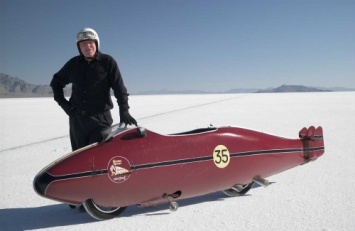 Draw and interpret distance-time graphsCalculate average speed using  v = d/tDetermine speed from a distance-time graphDraw and interpret speed-time graphsCalculate average acceleration using  a = v/tDetermine acceleration from a distance-time graphName some common forcesApply Newton’s First Law of Motion: when the forces on an object are balanced, the object will remain in the same state of motion Draw free-body force diagramsApply Newton’s Second Law of Motion: when the forces on an object are unbalanced the object will accelerate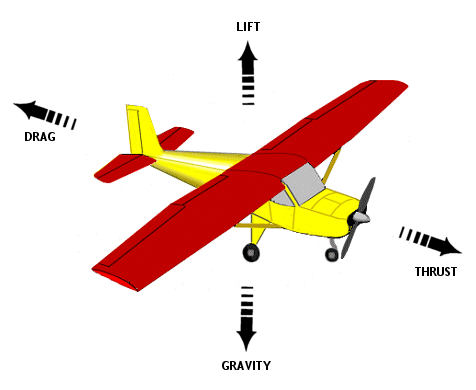 Calculate force and acceleration using  F = maDistinguish between mass and weightCalculate weight force using  FW = mg Define pressure as the force applied per unit areaCalculate pressure using  P = F/ACalculate kinetic energy using  EK = ½ mv2Calculate gravitational potential energy using EP = mghDefine work as the transfer of mechanical energyCalculate working using  W = FdExplain that when an object is in free fall, gravitational potential energy is converted to kinetic energy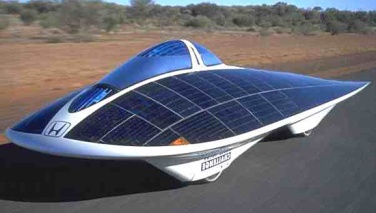 Define power as the rate of energy transferCalculate power using  P = W/tMacleodMechanicsAchievement Standard: Science 1.1    Assessment: External    Credits: 4Draw and interpret distance-time graphsCalculate average speed using  v = d/tDetermine speed from a distance-time graphDraw and interpret speed-time graphsCalculate average acceleration using  a = v/tDetermine acceleration from a distance-time graphName some common forcesApply Newton’s First Law of Motion: when the forces on an object are balanced, the object will remain in the same state of motion Draw free-body force diagramsApply Newton’s Second Law of Motion: when the forces on an object are unbalanced the object will accelerateCalculate force and acceleration using  F = maDistinguish between mass and weightCalculate weight force using  FW = mg Define pressure as the force applied per unit areaCalculate pressure using  P = F/ACalculate kinetic energy using  EK = ½ mv2Calculate gravitational potential energy using EP = mghDefine work as the transfer of mechanical energyCalculate working using  W = FdExplain that when an object is in free fall, gravitational potential energy is converted to kinetic energyDefine power as the rate of energy transferCalculate power using  P = W/tMacleod